Serum alkaline phosphatase levels and the risk of new-onset diabetes in hypertensive adults Additional file 1: Figure S1. Flow chart of the participants Figure S2. The association between baseline alkaline phosphatase (ALP) and new-onset diabetes in normal ALP levels (20-140 IU/L) Table S1. Concomitant medication usage during the treatment period by baseline serum alkaline phosphatase quartiles Table S2. The association between baseline serum alkaline phosphatase (ALP) and new-onset diabetes, with further adjustment for the use of calcium channel blockers, diuretics and antiplatelet drugs during the treatment period Table S3. The association between baseline serum alkaline phosphatase (ALP) and new-onset diabetes, with further adjustment for AST, ALT and GGT Figure S1. Flow chart of the participants 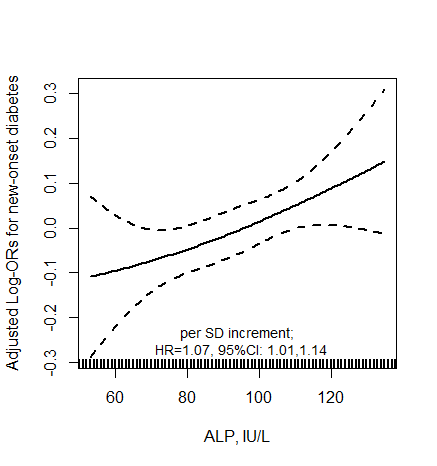 Figure S2. The association between baseline alkaline phosphatase (ALP) and new-onset diabetes in normal ALP levels (20-140 IU/L)* *Adjusted for age, sex, study center, treatment group, body mass index (BMI), smoking, alcohol drinking, family history of diabetes, SBP, fasting glucose (FG), total cholesterol (TC), triglycerides (TG), eGFR, folate, total homocysteine and the use of antihypertensive drugs at baseline, as well as time-averaged SBP during the treatment period. Table S1. Concomitant medication usage during the treatment period by baseline serum alkaline phosphatase quartiles* *Regular concomitant medication usage was defined as 180 or more cumulative days of taking the drug of interest. Table S2. The association between baseline serum alkaline phosphatase (ALP) and new-onset diabetes, with further adjustment for the use of calcium channel blockers, diuretics and antiplatelet drugs during the treatment period *Adjusted for age, sex, study center, treatment group, body mass index (BMI), smoking, alcohol drinking, family history of diabetes, SBP, fasting glucose (FG), total cholesterol (TC), triglycerides (TG), eGFR, folate, total homocysteine and the use of antihypertensive drugs at baseline, as well as time-averaged SBP, the use of calcium channel blockers, diuretics and antiplatelet drugs during the treatment period. Abbreviations: ALP, serum alkaline phosphatase; CI, confidence interval; eGFR, estimated glomerular filtration rate; OR, odds ratio; SD, standard deviations; SBP, systolic blood pressure Table S3. The association between baseline serum alkaline phosphatase (ALP) and new-onset diabetes, with further adjustment for AST, ALT and GGT *Adjusted for age, sex, study center, treatment group, body mass index (BMI), smoking, alcohol drinking, family history of diabetes, SBP, fasting glucose (FG), total cholesterol (TC), triglycerides (TG), eGFR, folate, total homocysteine and the use of antihypertensive drugs, AST, ALT, GGT at baseline, as well as time-averaged SBP during the treatment period. Abbreviations: ALP, serum alkaline phosphatase; ALT, alanine aminotransferase; AST, aspartate aminotransferase; CI, confidence interval; eGFR, estimated glomerular filtration rate; GGT, gamma glutamyl transpeptidase; OR, odds ratio; SD, standard deviations; SBP, systolic blood pressure VariablesBaseline serum alkaline phosphatase quartiles, IU/LBaseline serum alkaline phosphatase quartiles, IU/LBaseline serum alkaline phosphatase quartiles, IU/LBaseline serum alkaline phosphatase quartiles, IU/LP valueVariablesQ1 (<79)Q2 (79-<96)Q3 (96-<116)Q3 (≥116)P valueN4695491951824951Antihypertensive drugsCalcium channel blockers2804 (80.4)2954 (81.5)2958 (82.7)3110 (83.9)<0.001Diuretics2011 (57.7)2028 (56.0)1901 (53.1)1750 (47.2)<0.001Lipid-lowering drugs5 (0.1)3 (0.1)6 (0.2)5 (0.1)0.790Antiplatelet drugs33 (0.9)35 (1.0)26 (0.7)17 (0.5)0.045ALP, IU/LNNo. ofEvents (%)Crude ModelCrude ModelAdjusted Model*Adjusted Model*ALP, IU/LNNo. ofEvents (%)OR (95%CI)P valueOR (95%CI)P valueContinuous, per SD increment143931549 (10.8)1.07 (1.02,1.13)0.0071.07 (1.01,1.14)0.026Quartiles Q1 (<79)3486343 (9.8)1.00 (ref.)1.00 (ref.)Q2 (79-<96)3623381 (10.5)1.08 (0.92,1.26)0.3461.09 (0.93,1.28)0.290Q3 (96-<116)3577390 (10.9)1.12 (0.96,1.31)0.1431.14 (0.96,1.34)0.127Q4 (≥116)3707435 (11.7)1.22 (1.05,1.42)0.0101.24 (1.05,1.48)0.013P for trend0.0090.013ALP, IU/LNNo. ofEvents (%)Crude ModelCrude ModelAdjusted Model*Adjusted Model*ALP, IU/LNNo. ofEvents (%)OR (95%CI)P valueOR (95%CI)P valueContinuous, per SD increment143931549 (10.8)1.07 (1.02,1.13)0.0071.06 (1.00,1.13)0.045Quartiles Q1 (<79)3486343 (9.8)1.00 (ref.)1.00 (ref.)Q2 (79-<96)3623381 (10.5)1.08 (0.92,1.26)0.3461.08 (0.92,1.28)0.327Q3 (96-<116)3577390 (10.9)1.12 (0.96,1.31)0.1431.13 (0.96,1.33)0.148Q4 (≥116)3707435 (11.7)1.22 (1.05,1.42)0.0101.23 (1.03,1.46)0.020P for trend0.0090.019